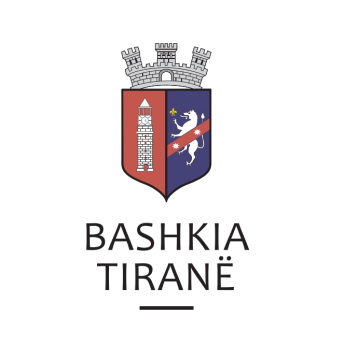      R  E  P U  B  L  I  K  A    E   S  H  Q  I  P  Ë  R  I  S  Ë
  BASHKIA TIRANË
DREJTORIA E PËRGJITHSHME PËR MARRËDHËNIET ME PUBLIKUN DHE JASHTË
DREJTORIA E KOMUNIKIMIT ME QYTETARËTLënda: Kërkesë për publikim lidhur me shpalljen për Ekzekutim Vullnetar.Pranë Bashkisë Tiranë ka ardhur kërkesa për shpallje nga Zyra Përmbarimore “Ardael” sh.p.k., në lidhje me shpalljen për ekzekutim vullnetar për debitorin subjekti “Gavitel” sh.p.k., përfaqësuar nga z. Gentian Faslli Shehu.Lajmërim për ekzekutim vullnetar detyrimi:Debitor:          Subjekti “Gavitel” sh.p.k., përfaqësuar nga  z. Gentian Faslli ShehuDorëzanës:     Gentian Faslli Shehu, Anila Enver Tusha Kreditor:      Union Bank  sh.a.Objekt:          Kthim kredie          Drejtoria e Komunikimit me Qytetarët ka bërë të mundur afishimin e shpalljes për Zyrën Përmbarimore “Ardael” sh.p.k., në tabelën e shpalljeve të Sektorit të Informimit dhe Shërbimeve për Qytetarët pranë Bashkisë Tiranë.     R  E  P U  B  L  I  K  A    E   S  H  Q  I  P  Ë  R  I  S  Ë
  BASHKIA TIRANË
DREJTORIA E PËRGJITHSHME PËR MARRËDHËNIET ME PUBLIKUN DHE JASHTË
DREJTORIA E KOMUNIKIMIT ME QYTETARËTLënda: Kërkesë për publikim lidhur me shpalljen për Ekzekutim Vullnetar.Pranë Bashkisë Tiranë ka ardhur kërkesa për shpallje nga Zyra Përmbarimore “Ardael” sh.p.k., në lidhje me shpalljen për ekzekutim vullnetar për debitorin subjekti “Gavitel” sh.p.k., përfaqësuar nga z. Gentian Faslli Shehu, dorëzanësin z. Gentian Faslli Shehu.Lajmërim për ekzekutim vullnetar detyrimi:Debitor:          Subjekti “Gavitel” sh.p.k., përfaqësuar nga  z. Gentian Faslli ShehuDorëzanës:     Gentian Faslli Shehu Kreditor:      Union Bank  sh.a.Objekt:          Kthim kredie          Drejtoria e Komunikimit me Qytetarët ka bërë të mundur afishimin e shpalljes për Zyrën Përmbarimore “Ardael” sh.p.k., në tabelën e shpalljeve të Sektorit të Informimit dhe Shërbimeve për Qytetarët pranë Bashkisë Tiranë.     R  E  P U  B  L  I  K  A    E   S  H  Q  I  P  Ë  R  I  S  Ë
  BASHKIA TIRANË
DREJTORIA E PËRGJITHSHME PËR MARRËDHËNIET ME PUBLIKUN DHE JASHTË
DREJTORIA E KOMUNIKIMIT ME QYTETARËTLënda: Kërkesë për publikim lidhur me shpalljen e ankandit publik.Pranë Bashkisë së Tiranës ka ardhur kërkesa për shpallje nga Shoqëria e Përmbarimit Privat “ ENFORCEMENT GROUP “ Sh.p.k, në lidhje me ankandin e dytë për pasurinë e paluajtshme për debitorët z. Ismail Ramazan Bunaca.Ju sqarojmë se të dhënat e pronës janë si më poshtë:1. Pasuria nr. 581/21, Vol 11, Faqe 169, ZK 8150, , me sip. 1500 m2Adresa:		Lundër , TiranëÇmimi fillestar: 	4,000,000 LekëDrejtoria e Marrëdhënieve me Publikun ka bërë të mundur afishimin e shpalljes për Shoqërinë e Përmbarimit Privat “ ENFORCEMENT GROUP “ Sh.p.k, në tabelën e shpalljeve të Sektorit të Komunikimit dhe Pritjes së Qytetarit pranë Bashkisë së Tiranës.     R  E  P U  B  L  I  K  A    E   S  H  Q  I  P  Ë  R  I  S  Ë
  BASHKIA TIRANË
DREJTORIA E PËRGJITHSHME PËR MARRËDHËNIET ME PUBLIKUN DHE JASHTË
DREJTORIA E KOMUNIKIMIT ME QYTETARËTLënda: Kërkesë për publikim lidhur me shpalljen për “Ekzekutimin vullnetar të titullit ekzekutiv”.Pranë Bashkisë Tiranë ka ardhur kërkesa për shpallje nga Zyra Përmbarimore “Ardael” sh.p.k., në lidhje me shpalljen e njoftimit për “Ekzekutimin vullnetar të titullit ekzekutiv”, për debitoren Eva Xhafa P.F., përfaqësuar nga znj. Eva Sali Xhafa (Kacabani), dorëzanëset znj. Eva Sali Xhafa (Kacabani) dhe znj. Erilda Ilia Palla.Të dhënat si më poshtë:Kreditor:               Union Bank sh.a.Debitor:                 Eva Xhafa P.F., përfaqësuar nga znj. Eva Sali Xhafa (Kacabani)Dorëzanës:             Eva Sali Xhafa (Kacabani)Dorëzanës:             Erilda Ilia PallaObjekt:                  Kthim kredie bankare.Drejtoria e Komunikimit me Qytetarët ka bërë të mundur afishimin e shpalljes për Zyrën Përmbarimore “Ardael” sh.p.k., në tabelën e shpalljeve të Sektorit të Informimit dhe Shërbimeve për Qytetarët pranë Bashkisë Tiranë.     R  E  P U  B  L  I  K  A    E   S  H  Q  I  P  Ë  R  I  S  Ë
  BASHKIA TIRANË
DREJTORIA E PËRGJITHSHME PËR MARRËDHËNIET ME PUBLIKUN DHE JASHTË
DREJTORIA E KOMUNIKIMIT ME QYTETARËTLënda: Kërkesë për publikim lidhur me shpalljen për komunikim dhe lajmërim përmes afishimit.Pranë Bashkisë Tiranë ka ardhur kërkesa për shpallje nga Zyra Përmbarimore “Ardael” sh.p.k., në lidhje me shpalljen e njoftimit për komunikim dhe lajmërim përmes afishimit për debitoren znj. Lirie Rexhep Haxhiaj.Të dhënat si më poshtë:Debitor:                    Lirie Rexhep HaxhiajKreditor:                  Banka Kombëtare Tregtare sh.a.Objekt:                     Kthim kredie bankare.      Drejtoria e Komunikimit me Qytetarët ka bërë të mundur afishimin e shpalljes për Zyrën Përmbarimore “Ardael” sh.p.k., në tabelën e shpalljeve të Sektorit të Informimit dhe Shërbimeve për Qytetarët pranë Bashkisë Tiranë.     R  E  P U  B  L  I  K  A    E   S  H  Q  I  P  Ë  R  I  S  Ë
  BASHKIA TIRANË
DREJTORIA E PËRGJITHSHME PËR MARRËDHËNIET ME PUBLIKUN DHE JASHTË
DREJTORIA E KOMUNIKIMIT ME QYTETARËTLënda: Kërkesë për publikim lidhur me shpalljen e ankandit publik.Pranë Bashkisë Tiranë ka ardhur kërkesa për shpallje nga Shoqëria “Strati Bailiff’s Service” sh.p.k., në lidhje me njoftimin për kryerjen e ekzekutimit vullnetar për debitorët z. Ndriçim Ibro, znj. Anita Ibro dhe znj. Shkendije Shahu. Lajmërim për ekzekutim vullnetar:Kreditor:        Shkendije Shahu.Debitor:          Ndriçim Ibro, Anita IbroObjekti:           Kthim shumeDrejtoria e Komunikimit me Qytetarët ka bërë të mundur afishimin e shpalljes për Shoqërinë Përmbarimore “Strati Bailiff’s Service” sh.p.k., në tabelën e shpalljeve të Sektorit të Informimit dhe Shërbimeve për Qytetarët pranë Bashkisë Tiranë.     R  E  P U  B  L  I  K  A    E   S  H  Q  I  P  Ë  R  I  S  Ë
  BASHKIA TIRANË
DREJTORIA E PËRGJITHSHME PËR MARRËDHËNIET ME PUBLIKUN DHE JASHTË
DREJTORIA E KOMUNIKIMIT ME QYTETARËTLënda: Kërkesë për publikim lidhur me shpalljen e ankandit publik.Pranë Bashkisë Tiranës ka ardhur kërkesa për shpallje nga Shoqëria Përmbaruese “BASHA & I” sh.p.k., në lidhje me shpalljen e ankandit për pasurinë e paluajtshme për debitorin shoqëria “ERIDRESS-55” sh.p.k., me administrator z. Vladimir Dyrmishi.Ju sqarojmë se të dhënat e pronës janë si më poshtë:Njësi me sip. 309.4 m2, ZK 8120, nr. pasurisë 7/962+2-N1, vol. 47, faqe 74.Vendodhja:               Rruga “Niko Avrami”, Dajt Çmimi fillestar:   19,656,000 (nëntëmbëdhjetë milion e gjashtëqind e pesëdhjetë e gjashtë mijë) LekëDrejtoria e Komunikimit me Qytetarët ka bërë të mundur afishimin e shpalljes për Shoqërinë Përmbaruese “BASHA & I” sh.p.k., në tabelën e shpalljeve të Sektorit të Informimit dhe Shërbimeve për Qytetarët pranë Bashkisë Tiranës.